Making Predictions Using Supervised ModelsHow Do We Know if a Model is Doing Well or Not?Fitting a balanced modelFeature selectionTraining / Cross-Validation/ TestMaking Predictions Using Supervised Models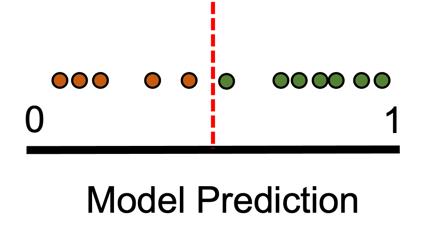 2. How do we know if a model is doing well or not?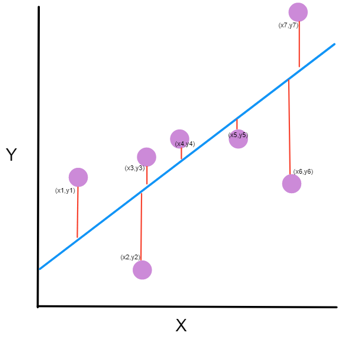 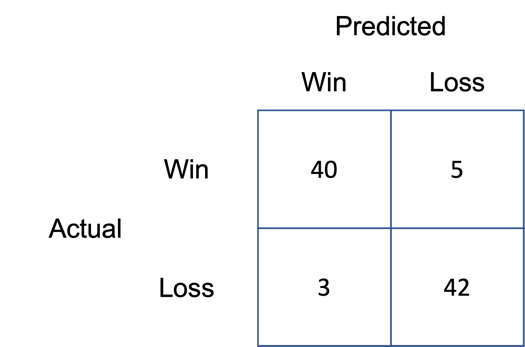 3. The Goldilox Problem: Finding a Model that’s “Just Right”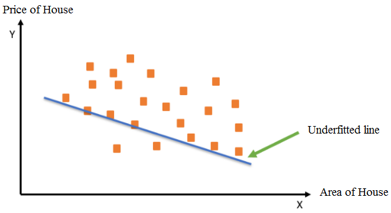 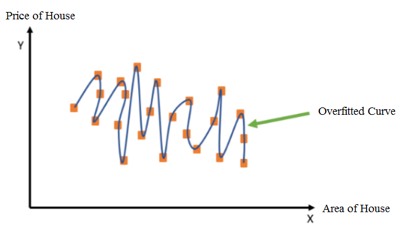 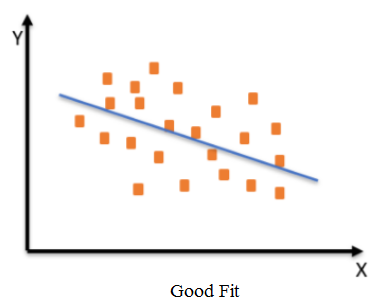 4. What Variables Should We Include in a Model?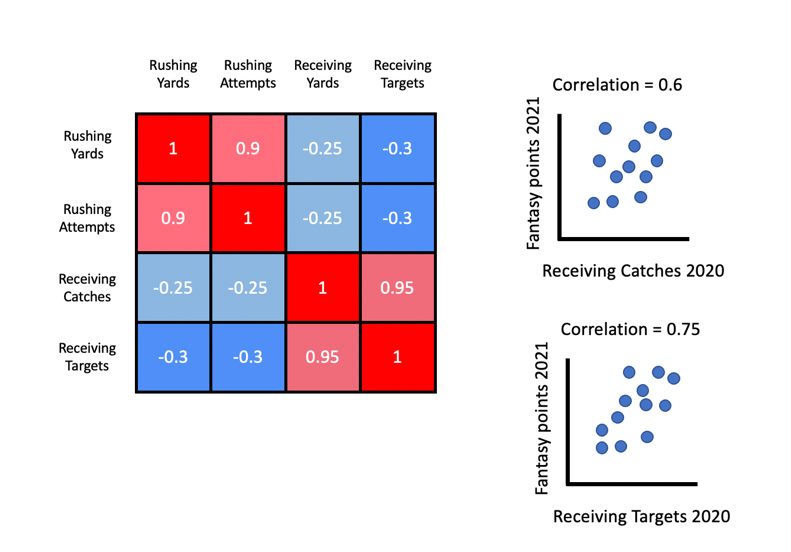 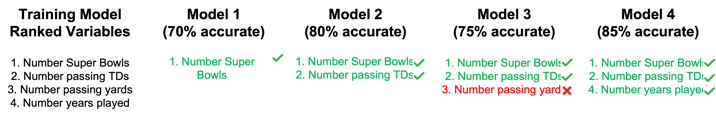 5. How do we train a model and evaluate performance